Одним из важнейших мероприятий, предпринимаемых для сохранения и укрепления здоровья детей, является  организация и проведение профилактических прививок.Защиту организма от возбудителей инфекционных заболеваний осуществляет иммунная система. Она способна защитить ребёнка от постоянно окружающих нас микроорганизмов (кишечной палочки, стрептококков и  других), но не всегда в силах справиться с возбудителями дифтерии, вирусного гепатита «А» и «В», столбняка, коклюша, кори и других инфекционных заболеваний. Важно отметить, что  прививки, полученные в детстве, в большинстве случаев, создают  основу иммунитета против отдельных инфекций на всю жизнь. При введении вакцины происходит выработка иммунитета на её компоненты, в результате образуются антитела, которые живут в организме. Они строго индивидуальны для каждого возбудителя, при встрече с ним  очень быстро подавляют его и не дают болезни развиться. Однако ни одна вакцина не может дать  100% гарантии, что ребёнок не заболеет. Хотя, привитые дети болеют   крайне редко, между тем большинство вакцин требуют подкрепляющих прививок через определенные промежутки времени, т.к. со временем иммунитет слабеет и защита будет недостаточной.  Например,  от дифтерии и столбняка прививки повторяют  через 5- 10 лет до шестидесятилетнего возраста.Зачастую родители  боятся делать прививки детям, страдающими хроническими заболеваниями, тем не менее,  риск  от инфекции во много раз больше  возможных последствий  от вакцинации. Например,  ребёнок с пороком сердца намного хуже перенесёт тот же коклюш, чем здоровый.После прививки у некоторых детей может   наблюдаться   постпрививочная реакция, такая как: повышение температуры, покраснение или уплотнение в месте введения вакцины. Это закономерная реакция, которая говорит о начале формирования защиты от инфекции. Как правило, такая реакция носит кратковременный характер (1-3 дня). При повышении температуры до 38 градусов не требуется никакого лечения. Если температура повысится  выше 38 градусов,  необходимо использовать  жаропонижающие средства, их назначения сделает участковый педиатр, в соответствии с возрастом вашего ребёнка. В случае  покраснения или уплотнения в месте введения вакцины, необходимо поставить в известность медработника, проводившего прививку. Важно помнить,  что к  каждому ребёнку применяется индивидуальный подход. Перед любой прививкой врач осматривает ребёнка и решает вопрос о возможности её проведения.  Прививки назначаются в соответствии  с  календарём прививок. Однако, некоторые дети, например, недоношенные или с определёнными отклонениями в состоянии здоровья,  к данной вакцине могут иметь медицинские  противопоказания. Прививки не проводят в период острого или обострения хронического заболевания,  их откладывают  до выздоровления или ремиссии.Проведение в один день  нескольких  вакцин не опасно, если эти вакцины сочетаются между собой,  и их назначение совпадает с календарём прививок, в результате вырабатывается иммунитет сразу от нескольких заболеваний. При этом  вакцины необходимо вводить в разные части тела.Перед прививкой  ребенка нужно оберегать от контактов с больными. При наличии пищевой аллергии необходимо строго соблюдать диету, не вводить в рацион новые продукты. Такой же тактики нужно придерживаться в течение 5 - 7 дней после прививки.В день проведения прививки сокращаются прогулки на улице, ограничиваются контакты с другими детьми,  рекомендуется  не купать  ребёнка в течение суток.После прививки ребёнок нуждается во внимательном отношении к нему со стороны родителей и наблюдении медперсонала поликлиники в установленные сроки. Для обеспечения медицинского  наблюдения за ребёнком в случае возникновения немедленной реакции непосредственно после проведения прививки, родителям следует находиться с ребёнком возле прививочного кабинета в течение 30 минут.Каждый человек имеет право сделать свой  выбор - прививаться или нет, но   родители должны знать, что отказываясь от прививок,  они лишают своих детей права на здоровье. Кроме того, если в детском учреждении карантин  по какой  - то инфекции, а у  вашего ребёнка отсутствует прививка,  то его могут не принять в  детский коллектив.Современная медицина не имеет пока более эффективного средства профилактики инфекционных заболеваний, чем вакцинация.Уважаемые родители!      Отказываясь от прививок, вы не только лишаете защиты своего ребёнка, но и подвергаете опасности других детей, а также способствуете распространению инфекционных заболеваний в обществе.Министерство здравоохраненияТульской областиРебенок перед прививкой: что можно, а что нельзя делать перед вакцинацией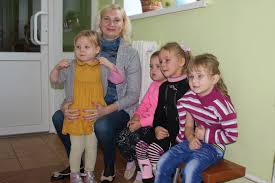 Памятка для родителей